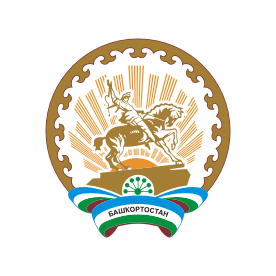              Ҡ А Р А Р                                                              ПОСТАНОВЛЕНИЕ            04 май 2018 й.                     №29	                          04 мая  2018 г.Об утверждении Порядка подачи заявления муниципального служащего администрации сельского поселения Верхнебишиндинский  сельсовет муниципального района Туймазинский район РБ в комиссию по соблюдению  требований к служебному поведению муниципальных служащих  и урегулированию конфликта интересов в администрации  сельского поселения Верхнебишиндинский сельсовет муниципального района Туймазинский район РБ о невозможности по объективным причинам представить сведения о доходах, об имуществе и обязательствах имущественного характера своих супруги (супруга) и несовершеннолетних детейВ соответствии с Федеральным законом от 2 марта 2007 года № 25-ФЗ «О муниципальной службе в Российской Федерации», Федеральным законом от 25 декабря 2008 года № 273-ФЗ «О противодействии коррупции», Указом Президента РФ от 01.07.2010 N 821 "О комиссиях по соблюдению требований к служебному поведению федеральных государственных служащих и урегулированию конфликта интересов", постановления  № 27 от 27.04.2018г. «Об утверждении Положения о комиссии по соблюдению требований к служебному поведению муниципальных служащих и урегулированию конфликта интересов в Администрации сельского поселения Верхнебишиндинский сельсовет муниципального района Туймазинский район РБ», Уставом сельского поселения Верхнебишиндинский сельсовет муниципального района Туймазинский район РБ, ПОСТАНАВЛЯЮ:1. Утвердить Порядок подачи заявления муниципального служащего администрации сельского поселения Верхнебишиндинский сельсовет муниципального района Туймазинский район РБ в комиссию по соблюдению  требований к служебному поведению и урегулированию конфликта интересов о невозможности по объективным причинам представить сведения о доходах, об имуществе и обязательствах имущественного характера своих супруги (супруга) и несовершеннолетних детей, согласно приложению.2. Настоящее постановление разместить на официальном сайте администрации сельского поселения Верхнебишиндинский сельсовет муниципального района Туймазинский район РБ www.versh-bish.ru в сети Интернет.3. Контроль за исполнением постановления оставляю за собой.Глава сельского поселенияВерхнебишиндинский сельсовет                                                            Р.А.МиннуллинПОРЯДОКподачи заявления муниципального служащегоадминистрации сельского поселения Верхнебишиндинский сельсоветмуниципального района Туймазинский район РБв комиссию по соблюдению  требований к служебному поведениюмуниципальных служащих  и урегулированию конфликта интересовв администрации  сельского поселения Верхнебишиндинскийсельсовет муниципального района Туймазинский район РБо невозможности по объективным причинам представитьсведения о доходах, об имуществе и обязательствахимущественного характера своих супруги (супруга)и несовершеннолетних детей1. Порядок подачи заявления муниципального служащего администрации сельского поселения Верхнебишиндинский сельсовет муниципального района Туймазинский район РБ в комиссию по соблюдению  требований к служебному поведению муниципальных служащих  и урегулированию конфликта интересов в администрации  сельского поселения Верхнебишиндинский сельсовет муниципального района Туймазинский район РБ о невозможности по объективным причинам представить сведения о доходах, об имуществе и обязательствах имущественного характера своих супруги (супруга) и несовершеннолетних детей (далее - Порядок) распространяется на муниципальных служащих, замещающих должности, включенные в перечни должностей, при замещении которых муниципальные служащие обязаны представлять сведения о своих доходах, об имуществе и обязательствах имущественного характера, а также сведения о доходах, об имуществе и обязательствах имущественного характера своих супруги (супруга) и несовершеннолетних детей.2. Заявление о невозможности по объективным причинам представить сведения о доходах, об имуществе и обязательствах имущественного характера своих супруги (супруга) и несовершеннолетних детей (далее - заявление) подается на имя главы администрации сельского поселения Верхнебишиндинский сельсовет муниципального района Туймазинский район РБ, согласно приложению № 1 к настоящему Порядку.3. К заявлению муниципальный служащий приобщает документы,           подтверждающие невозможность по объективным причинам представления сведений о доходах, об имуществе и обязательствах имущественного характера своих супруги (супруга), несовершеннолетних детей.4. Заявление о невозможности по объективным причинам представления сведений о доходах, об имуществе и обязательствах имущественного характера своих супруги (супруга), несовершеннолетних детей направляется муниципальным служащим в комиссию не позднее 30 апреля года, следующего за отчетным.5. Заявление, представленное муниципальным служащим, подлежит регистрации в журнале регистрации, согласно приложению № 2 к настоящему  Порядку.6. Ответственное должностное лицо – управляющая администрации сельского поселения Верхнебишиндинский сельсовет муниципального района Туймазинский район РБ принимает заявление и представляет его председателю комиссии по соблюдению требований к служебному поведению муниципальных служащих и урегулированию конфликта интересов в администрации сельского поселения Верхнебишиндинский сельсовет муниципального района Туймазинский район РБ (далее – комиссия). 7. Рассмотрение заявления осуществляется в порядке, установленном постановлением главы администрации сельского поселения Верхнебишиндинский сельсовет муниципального района Туймазинский район РБ «Об утверждении Положения о комиссии по соблюдению требований к служебному поведению муниципальных служащих и урегулированию конфликта интересов в Администрации сельского поселения Верхнебишиндинский сельсовет муниципального района Туймазинский район РБ».	Приложение № 1к Положению о Порядке  подачи заявления муниципального служащего администрации сельского поселения Верхнебишиндинский сельсовет муниципального района Туймазинский район РБ                     в комиссию по соблюдению  требований к служебному поведению  муниципальных служащих  и урегулированию конфликта интересов                    в администрации  сельского поселения Верхнебишиндинский сельсовет муниципального района Туймазинский район РБ о невозможности по объективным причинам представить сведения о доходах, об имуществе и обязательствах имущественного характера своих супруги (супруга) и несовершеннолетних детейот ___________________________________(Ф.И.О. муниципального служащего)_____________________________________(замещаемая должность муниципальной службы)ЗАЯВЛЕНИЕ	На основании Федерального закона от 2 марта 2007г. № 25-ФЗ «О муниципальной службе в Российской Федерации», Федерального закона от 25 декабря 2008г. № 273-ФЗ «О противодействии коррупции» сообщаю, что не имею возможности представить в кадровую службу Администрации сельского поселения Верхнебишиндинский сельсоветсведения о доходах, об имуществе и обязательствах имущественного характера своих супруги (супруга) и несовершеннолетних детей  (нужное подчеркнуть) _____________________________________________________________________________(Ф.И.О. супруги (супруга) и несовершеннолетних детей)за период с 1 января 20__ года  по 31 декабря 20___ года, проживающего по адресу: _____________________________________________________________________________по следующим объективным причинам: __________________________________________(указать причины, по которым невозможно представить сведения о доходах, об имуществе и обязательствах имущественного характера своих супруги (супруга), несовершеннолетних детей)_____________________________________________________________________________Сообщаю, что в целях предоставления сведений о доходах, об имуществе и обязательствах имущественного характера мною были предприняты  следующие меры:_______________________________________________________________________________________________________________________________________________________________________________________________________________________________________(излагаются предпринятые меры)	К заявлению прилагаются следующие подтверждающие документы:1. ___________________________________________________________________________2.____________________________________________________________________________3. ___________________________________________________________________________«____» ________________ 20___г.  __________________________/ ____________________				                (подпись)                                             (Ф.И.О.)Приложение № 2Приложение № 2 к Положению о Порядке  подачи заявления муниципального служащего администрации сельского поселения Верхнебишиндинский сельсовет муниципального района Туймазинский район РБ                     в комиссию по соблюдению  требований к служебному поведению  муниципальных служащих  и урегулированию конфликта интересов                                                                                                           в администрации  сельского поселения Верхнебишиндинский сельсовет муниципального района Туймазинский район РБ о невозможности по объективным причинам представить сведения о доходах, об имуществе и обязательствах имущественного характера своих супруги (супруга) и несовершеннолетних детейЖУРНАЛрегистрации заявлений муниципальных  служащих  администрации сельского поселения Верхнебишиндинский сельсовет  муниципального района Туймазинский район РБ о невозможности по объективным причинам представить  сведения о доходах, об имуществе и обязательствахимущественного характера своих супруги (супруга) и несовершеннолетних детей№ п.п.Ф.И.О. муниципального служащего, направившего заявлениеЗамещаемая должность муниципальной службыДата регистрации  заявленияДата рассмотрения заявления комиссией по соблюдению требований к служебному поведению муниципальных служащих и урегулированию конфликта интересовСодержание решения, принятого по результатам рассмотрения заявления  комиссией по соблюдению требований к служебному поведению муниципальных служащих и урегулированию конфликта интересовОтметка об ознакомлении муниципального служащего с решением принятым комиссией по соблюдению требований к служебному  поведению муниципальных служащих и урегулированию конфликта интересов1234567